Phonics/LiteracyMathsMondayWatch Goldilocks and the 3 bears story:https://www.youtube.com/watch?v=0oUP2PFeOi8Find 3 objects and put them in order from smallest to biggest! TuesdayHave a listen to our story again.Can you join in with the familiar phrases?Watch number blocks. Can you join in with the counting?https://www.youtube.com/watch?v=kak7S7zC604WednesdayMake your own bear mask. Can you remember what happened to baby bears chair? What did he say?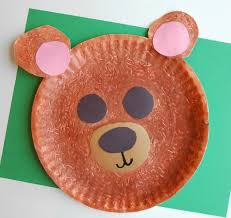 Find 6 objects, e.g teddies, pencils etc. Add 1 more, now how many do you have? Count them to check.Try again, but this time, take 1 away.Keep practicing  Watch this video to help:https://www.youtube.com/watch?v=Du6JHupzwVoThursdayWatch alphablocks:https://www.youtube.com/watch?v=s7LjGDcXqcsPractice writing the number 6!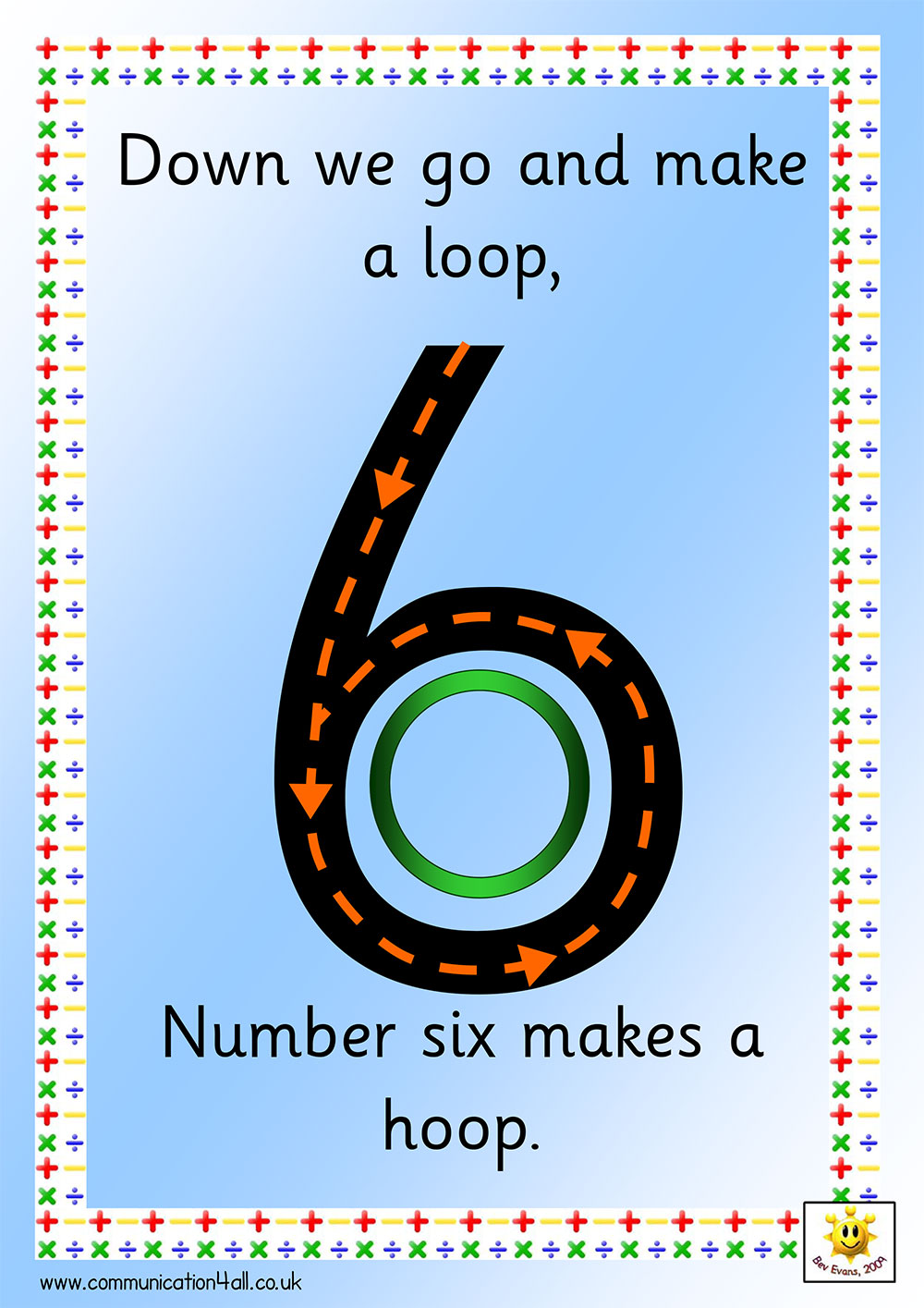 Friday Have a try at writing your name. Don’t forget to warm up your fingers first:https://www.youtube.com/watch?v=N6kPcQSSsEYHave a look in your house/outside.What different shapes can you see?Count how many circles/rectangles and squares that you see.Watch this to help:https://www.youtube.com/watch?v=mYtEmJ2TzOQ